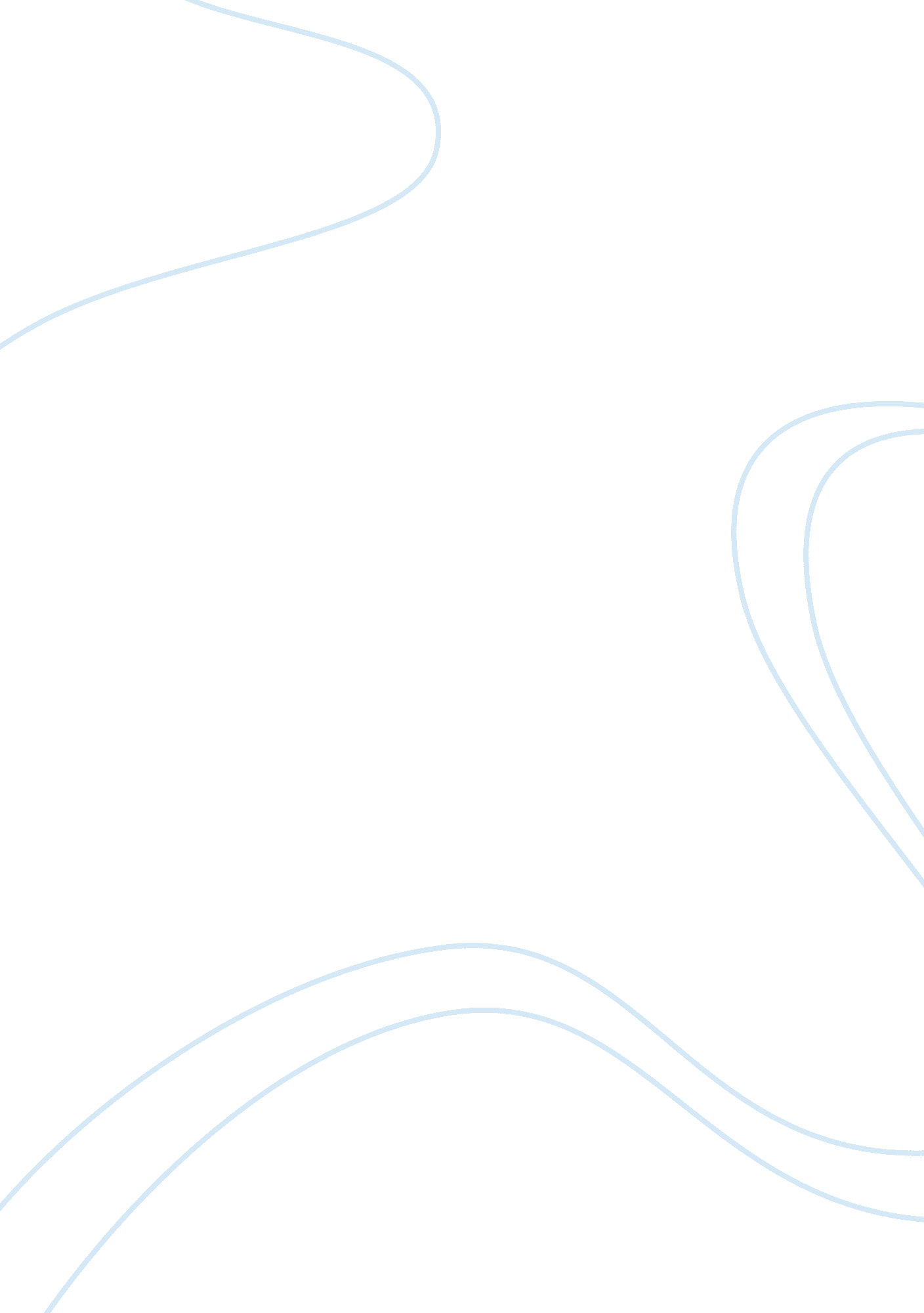 An introduction to systems engineeringEngineering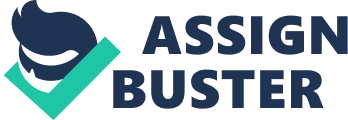 In practice, its use and meaning are heavily dependent on context. [4] Presently, the word is used more liberally among younger members of all races and ethnicities in the united States. [5] In addition to African Americans, other ethnic groups have adopted the term as part of their vernacular. [6][7] There Is conflicting popular opinion on whether there Is any meaningful difference between and Niger as a spoken term. [8] Many people consider the terms to be equally pejorative, and the use of both In and outside African American communities remains controversial. 9] H. Lewis Smith, author of Bury that Sucks: A Scandalous Affair with the N-word, believes that " replacing the 'e r' with an 'a' changes nothing other than the and the African American Registry notes, " Brother (Brother) and Sister ( or Slots) are terms of endearment. Niger was and still is a word of The National Association for the Advancement of Colored People, a civil rights group, condemns use of both and Niger. [8] Some African-Americans only consider offensive when used by Americans of other its use outside a defined social group being an unwelcome cultural appropriation. Used by blacks, the term may indicate " solidarity or similar to the usage of the words dude, , and bra. Others consider "" non-offensive except when directed from a non-African-American towards an African- American. Yet others have derided this as hypocritical and harmful, enabling white racists to use the word and confusing the issue over Niger. [6] Non- English-speakers, such as speakers of many British dialects and African American Vernacular English, pronounce " Niger" and "" identically, as their accents do not distinguish between these two words. 